Curriculum Committee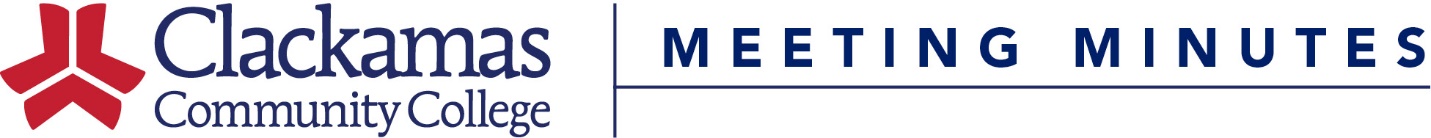 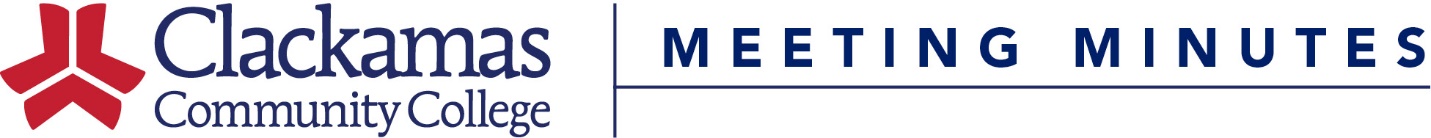 May 20, 2016Meeting AgendaPresent:  ASG (Bethany Day), Dustin Bare, Nora Brodnicki, Armetta Burney, Rick Carino, Elizabeth Carney, Amanda Coffey, Megan Feagles (Recorder), Bev Forney, Sharron Furno, Sue Goff, Dawn Hendricks, Kerrie Hughes (Chair), Jason Kovac, Eric Lee, Kara Leonard, Laura Lundborg, Patricia McFarland, Tracy Nelson, David Plotkin, Lisa Reynolds, Terrie Sanne, Charles Siegfried, Casey Sims, Tara Sprehe, Sarah Steidl, Dru Urbassik, Andrea Vergun, Helen Wand, Jim Wentworth-Plato (Alternate Chair)Guests:   Virginia Chambers, Sarah Parker, John PhelpsAbsent:   Hillary Abbott, George Burgess, Mike MattsonWelcome & IntroductionsApproval of MinutesApproval of the February 17, 2023 minutesMotion to approve, approvedConsent AgendaCourse Number ChangesCourse Title ChangeReviewed Outlines for ApprovalMotion to approve, approvedCourse and Program ApprovalsAST Computer Science AmendmentCurriculum Office presentedChanging “Up to 3 credits of PE” to “Up to 3 credits from PE-185, PE-194, and PE-294” since the approved Major Transfer Map specifies the courses must be physical activity courses.Motion to approve, approvedWR-101 Credit ChangeAmanda Coffey presentedChanging from 33 LECT, 3 Credits to 44 LECT, 4 CreditsWR-101 has evolved with the changing demands and expectations of readers and writers in the work force. “Occupational writing” encompasses a wide range of skills that students must learn and practice via multiple kinds of assignments: process analysis, description of mechanism, definition, field report, claim and adjustment letters, and an updated cover letter and resume. Each assignment is radically different than the next, and requires the full writing process (generating ideas, drafting, critiquing, revising, and polishing) for students to become proficient. Students also learn to read, analyze, and cite multiple types of articles and visual texts written for various audiences, the sorts of materials they might encounter at work. The additional credit hour will provide adequate time for students and instructors to meet the current SLOs and major topic outline. Associate faculty who teach this course have been consulted, and they support this change. Is this course used by transfer students? Mostly used as a Related Instruction courseWill WR-121Z still be allowed as a substitute for WR-101?It will continue to be a case by case approvalMotion to approve, approvedWR-101 AmendmentsCurriculum Office presentedAll programs listed reflect the WR-101 credit increase.Additional changes to Human Services Generalist AAS and CCAdding STAT to list of electives courses since MTH-243 changed to STAT-243Z for Common Course Numbering. Removing HE-205 since it will be inactive next yearAdditional changes to Medical Assistant and Welding AAS and CC.Motion to approve, approvedMedical AssistantSarah Parker presentedNew Courses: MA-111, MA-113, MA-114MA-111: This course is designed to help assist students with the testing skills and review critical content necessary to pass their national exam. This course supports test anxiety associated with a high stakes credentialing exam.MA-113: To prepare students to secure a clinical practicum placement and transition successfully from the classroom/lab to the clinic. Feedback from Advisory Board highlighted the need to prepare students for professional clinical placement.MA-114: Similar to Seminar I, Seminar II -will continue to develop students’ professional skills essential for clinical practicum placement and employment. Students will finalize professional portfolio and interview with employers for clinical placement.Motion to approve, approvedMedical Assistant CC amendmentRemoving MTH-054, adding in the new MA-111, MA-113, and MA-114 courses. WR-101 increasing 1 credit.Got feedback from students that MTH-054 content was duplicated in MA courses. MTH-054 will be officially inactivatedTotal credits change from 45 to 47Motion to approve, approvedWeldingJohn Phelps presentedWelding Technology AASTotal credits change from 93-94 to 90-93. Replacing MFG-107 with any PE/Health/Safety Related Instruction course. Removing MFG-109. Adding IMT-108. WR-101 increasing 1 credit.Associate Faculty and Advisory Board members were included in conversations regarding all the changes.Welding Technology CCTotal credits change from 50 to 45-46. Removing MFG-107and MFG-109. WR-101 increasing 1 credit.Motion to approve, approvedEarly Childhood Education Dawn Hendricks presentedECE-150 Credit ChangeChanging from 33 LECT, 3 Credits to 44 LECT, 4 Credits due to National Association for the Education of Young Children (NAEYC) accreditation standardsEarly Education & Family Studies AASTotal credits change from 90-92 to 90. Adding FYE-101 and HPE-295, Removing WR-101, HDF-260. Updating elective credits to match list of elective credits available.Early Education & Family Studies CCTotal credits change from 45-46 to 45. Adding FYE-101, Removing WR-101 and ECE-179Motion to approve, approvedOld BusinessNew BusinessAccreditation Steering CommitteeElizabeth Carney and Jason Kovac presentedYear 7 visit will happen at the beginning of spring term, April 3-5Used strategic plan indicators to measure mission fulfillmentCreated systems and supports for how we assess student learning, not just in courses but across courses and programsYear 6 reportEnsure all policies reviewed in the last 5 yearsDetails about evaluation schedule for all employee groupsUpdate regarding implementation of Diversity, Equity, and Inclusion (DEI)Closing Comments-Meeting Adjourned-Program NameCurrent CreditsProposed CreditsAuto Body/Collision Repair and Refinishing Technology, AAS91-9292Automotive Service Technology, AAS90-9191Computer & Network Administration, AAS90-9591-95Computer & Network Administration, Certificate52-5653-56Computer Application Specialist, Certificate52-5453-54Computer-Aided Manufacturing, AAS96-9797-98Dental Assistant, Certificate53-5454EFA, Industrial Technology & Automotive12-1513-15Fitness Technology, Certificate45-4746-47Gerontology, Certificate45-4646Healthcare Careers, Certificate13-1414Horticulture, AAS96-10197-101Horticulture, Certificate52-5453-54Human Services Generalist, AAS90-9291-92Human Services Generalist, Certificate45-4846-48Industrial Maintenance Technology Mechanical Maintenance, Certificate4748Industrial Maintenance Technology, AAS97-9898-99Industrial Maintenance Technology, Certificate5253Landscape Management, AAS96-9897-98Landscape Management, Arboriculture Option, AAS97-9998-99Machine Tool Technology, AAS96-9997-100Machine Tool Technology, Certificate5051Medical Assistant, Certificate4547Microelectronics Systems Technology, AAS9192Microelectronics Systems Technology, Certificate4748Music Performance & Technology, AAS95-9796-97Music Technology, Certificate52-5453-54Occupational Skills Training, Certificate4950Organic Farming, Certificate53-5654-56Renewable Energy Technology, AAS98-10199-101Renewable Energy Technology, Certificate49-5050Water & Environmental Technology, AAS90-9191Water & Environmental Technology, Certificate57-5858Welding Technology, AAS93-9490-93Welding Technology, Certificate5045-46Wildland Fire Management, AAS90-9491-94Wildland Fire Science, Certificate45-4846-48Next Meeting: March 17, 2023 (8-9:30am)